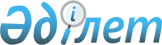 О внесении изменений в постановление акимата Талгарского района N 03-163 от 27 марта 2012 года "Об очередном призыве граждан Республики Казахстан на срочную воинскую службу в апреле-июне и октябре-декабре 2012 года"
					
			Утративший силу
			
			
		
					Постановление акимата Талгарского района Алматинской области от 07 сентября 2012 года N 09-729. Зарегистрировано Департаментом юстиции Алматинской области 19 октября 2012 года N 2148. Утратило силу постановлением акимата Талгарского района Алматинской области от 05 сентября 2016 года № 09-591      Сноска. Утратило силу постановлением акимата Талгарского района Алматинской области от 05.09.2016 № 09-591.

      Примечание РЦПИ:

      В тексте сохранена авторская орфография и пунктуация.

      На основании статьи 21 Закона Республики Казахстан от 24 марта 1998 года "О нормативных правовых актах" и статьи 27 Закона Республики Казахстан от 16 февраля 2012 года "О воинской службе и статусе военнослужащих" районный акимат ПОСТАНОВЛЯЕТ:

      1. Внести в постановление акимата Талгарского района от 27 марта 2012 года N 03-163 "Об очередном призыве граждан Республики Казахстан на срочную воинскую службу в апреле-июне и октябре-декабре 2012 года" (зарегистрированное в государственном Реестре нормативных правовых актов в Управлении юстиции Талгарского района Алматинской области 19 апреля 2012 года за N 2-18-143 и опубликованное 9 мая 2012 года в N 17-18 (4000-4001) районной общественно-политической газете "Талгар") следующие изменения:

      в приложение 1 к указанному постановлению акимата:

      ввести в состав районной призывной комиссии:

      Оспанова Аскара Советхановича - начальника государственного учреждения "Объединенный отдел по делам обороны города Талгар" (по согласованию),

      вывести из состава районной призывной комиссии Азноварян Владимира Сумбатовича.

      2. Контроль за исполнением настоящего постановления возложить на заместителя акима района Садыкову Райхан Нурмурзаевну.

      3. Настоящее постановление вступает в силу со дня государственной регистрации в органах юстиции и вводится в действие по истечении десяти календарных дней после дня его первого официального опубликования.


					© 2012. РГП на ПХВ «Институт законодательства и правовой информации Республики Казахстан» Министерства юстиции Республики Казахстан
				
      Аким района

Т. Умралиев
